Freedom of Information Request The detail of your request is copied below, with answers:“1) How many unused IPv4 addresses does your department hold?” Do Not Hold“2) How many unused IPv4 addresses has your department sold in the last six months?”Do not hold “3) How much revenue have you generated from selling unused IPv4 addresses over the last six months from the date of this request?” Do not hold“4) How many IPv6 addresses are held by your department?” Do not hold“5) Is your department planning to buy more IPv6 addresses in the next 12 months?”Do not hold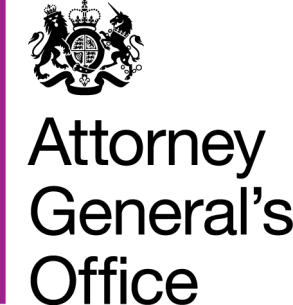 www.gov.uk/agowww.gov.uk/agoFOI|107|15
May 2015